О Программе социально-экономическогоразвития Алексеевскогомуниципального района Республики Татарстанна 2014-2018 годыВ целях устойчивого и планомерного развития экономики Алексеевского муниципального района на 2014-2018 годы постановляю:Утвердить муниципальную Программу социально-экономического развития Алексеевского муниципального района Республики Татарстан на 2014-2018 годы.Исполнителя обеспечить выполнение Плана мероприятий Программы.Контроль  за исполнением настоящего постановления оставляю за собой. И.о. РуководителяИсполнительного комитета					        Н.П. Чурин Республика ТатарстанИСПОЛНИТЕЛЬНЫЙ КОМИТЕТАЛЕКСЕЕВСКОГО МУНИЦИПАЛЬНОГО РАЙОНА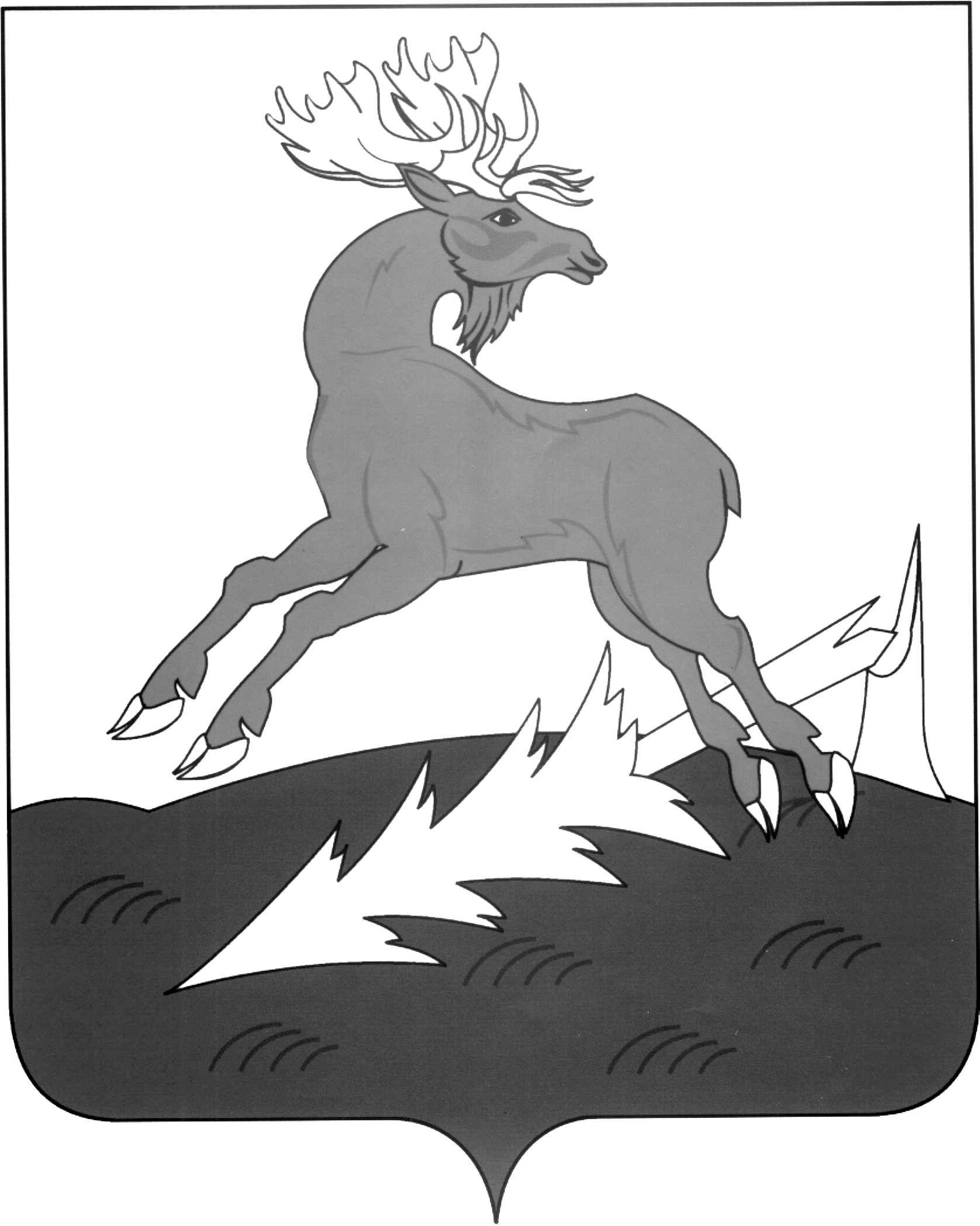 Татарстан РеспубликасыАЛЕКСЕЕВСКМУНИЦИПАЛЬ РАЙОНЫНЫҢБАШКАРМА КОМИТЕТЫПостановление                                                                            Карар«_22__» __09___ 2014 г.                                                             № _510___     Постановление                                                                            Карар«_22__» __09___ 2014 г.                                                             № _510___     Постановление                                                                            Карар«_22__» __09___ 2014 г.                                                             № _510___     